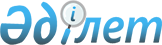 О внесении изменений в приказ Министра здравоохранения и социального развития Республики Казахстан от 5 мая 2015 года № 320 "Об утверждении Правил назначения и выплаты государственной адресной социальной помощи"
					
			Утративший силу
			
			
		
					Приказ Министра труда и социальной защиты населения Республики Казахстан от 20 июля 2018 года № 313. Зарегистрирован в Министерстве юстиции Республики Казахстан 3 августа 2018 года № 17269. Утратил силу приказом Заместителя Премьер-Министра - Министра труда и социальной защиты населения Республики Казахстан от 21 июня 2023 года № 227.
      Сноска. Утратил силу приказом Заместителя Премьер-Министра - Министра труда и социальной защиты населения РК от 21.06.2023 № 227 (вводится в действие с 01.07.2023).
      В соответствии с пунктом 4 статьи 7 Закона Республики Казахстан от 17 июля 2001 года "О государственной адресной социальной помощи" ПРИКАЗЫВАЮ:
      1. Внести в приказ Министра здравоохранения и социального развития Республики Казахстан от 5 мая 2015 года № 320 "Об утверждении Правил назначения и выплаты государственной адресной социальной помощи" (зарегистрирован в Реестре государственной регистрации нормативных правовых актов под № 11426, опубликован 9 июля 2015 года в информационно-правовой системе "Әділет") следующие изменения:
      в Правилах назначения и выплаты государственной адресной социальной помощи, утвержденных указанным приказом:
      в пункте 2: 
      подпункт 6) изложить в следующей редакции:
      "6) трудоспособное лицо (трудоспособный член семьи) – лицо или член семьи в возрасте с шестнадцати лет до возраста, предусмотренного пунктом 1 статьи 11 Закона Республики Казахстан "О пенсионном обеспечении в Республике Казахстан", за исключением лиц с инвалидностью первой или второй группы и (или) лиц, имеющих заболевания, при которых может устанавливаться срок временной нетрудоспособности более двух месяцев;";
      подпункт 18) изложить в следующей редакции:
      "18) центр занятости населения (далее – Центр) – юридическое лицо, создаваемое местным исполнительным органом района, городов областного и республиканского значения, столицы в целях реализации активных мер содействия занятости, организации социальной защиты от безработицы и иных мер содействия занятости.";
      подпункт 6) пункта 6 изложить в следующей редакции:
      "6) справку учебного заведения по форме согласно приложению 4 к Правилам предоставления государственной базовой пенсионной выплаты за счет бюджетных средств, а также назначения и осуществления пенсионных выплат, государственных социальных пособий по инвалидности, по случаю потери кормильца и по возрасту, государственных специальных пособий из уполномоченной организации, утвержденным приказом Министра здравоохранения и социального развития Республики Казахстан от 14 апреля 2015 года № 223 "Об утверждении Правил предоставления государственной базовой пенсионной выплаты за счет бюджетных средств, а также назначения и осуществления пенсионных выплат по возрасту, государственных социальных пособий по инвалидности, по случаю потери кормильца, государственных специальных пособий" (зарегистрирован в Реестре государственной регистрации нормативных правовых актов за № 11110), если иждивенцы в возрасте от восемнадцати до двадцати трех лет являются обучающимися по очной форме обучения в организациях среднего, технического и профессионального, послесреднего образования, высших учебных заведениях, запрашивается из учебного заведения один раз в год.
      Дополнительно к заявлению от трудоспособных членов семьи, вовлекаемых в активные меры содействия занятости, прилагаются:
      заявление на регистрацию в качестве лица, ищущего работу, по форме согласно приложению 2 к стандарту государственной услуги "Регистрация лиц, ищущих работу", утвержденного приказом Министра здравоохранения и социального развития Республики Казахстан от 28 апреля 2015 года № 279 (зарегистрирован в Реестре государственной регистрации нормативных правовых актов за № 11342);
      документ, подтверждающий трудовую деятельность (при наличии);
      документ об образовании, квалификации, наличии специальных знаний или профессиональной подготовки (при наличии).
      От имени лица, не достигшего шестнадцатилетнего возраста, также предоставляется письменное заявление в произвольной форме одного из родителей или его законных представителей о согласии на осуществление трудовой деятельности.
      Подача заявления и необходимых документов третьими лицами для назначения адресной социальной помощи осуществляется по нотариально удостоверенной доверенности лица, имеющего право на получение адресной социальной помощи.
      Документы представляются заявителем в подлинниках для сверки.";
      пункт 19 изложить в следующей редакции:
      "19. Размер адресной социальной помощи пересчитывается в случае изменения состава и (или) совокупного дохода семьи со дня наступления указанных обстоятельств.
      Получатель адресной социальной помощи в течение десяти рабочих дней со дня наступления указанных обстоятельств информирует Центр, а в сельской местности - акима об обстоятельствах, которые служат основанием для изменения размера адресной социальной помощи или права на ее получение.
      При несвоевременном извещении получателем об обстоятельствах, влияющих на размер адресной социальной помощи, размер помощи пересчитывается с момента наступления указанных обстоятельств, но не ранее дня ее назначения, а в случае выявления представления заявителем недостоверных сведений, повлекших за собой незаконное назначение адресной социальной помощи, выплата адресной социальной помощи лицу (семье) прекращается на период ее назначения.";
      подпункт 2) пункта 20 изложить в следующей редакции:
      "2) малообеспеченные семьи, в составе которых нет трудоспособных лиц или единственный трудоспособный член осуществляет уход за ребенком в возрасте до семи лет, ребенком-инвалидом, инвалидом первой или второй группы, престарелым, нуждающимся в постороннем уходе и помощи.
      Безусловная денежная помощь назначается на текущий квартал с месяца обращения и выплачивается ежемесячно.";
      пункт 23 изложить в следующей редакции:
      "23. Обусловленная денежная помощь оказывается в форме ежемесячных или единовременных денежных выплат, одиноким и (или) одиноко проживающим малообеспеченным трудоспособным лицам, а также малообеспеченным семьям, имеющим в своем составе трудоспособного (трудоспособных) члена (членов), при условии его (их) участия в мерах содействия занятости и (или) при необходимости социальной адаптации.
      Обусловленная денежная помощь назначается уполномоченным органом на период действия социального контракта (на шесть месяцев) с месяца обращения и выплачивается ежемесячно или единовременно за период, установленный в социальном контракте.
      Единовременная обусловленная денежная помощь выплачивается один раз в три месяца.
      Единовременная выплата используется исключительно на мероприятия, связанные с выполнением обязательств по социальному контракту, развитие личного подсобного хозяйства (покупка домашнего скота, птицы и другое), организацию индивидуальной предпринимательской деятельности (кроме затрат на погашение предыдущих займов, приобретение жилой недвижимости).";
      подпункт 2) пункта 28 изложить в следующей редакции:
      "2) формирует электронный проект решения об уменьшении размера обусловленной денежной помощи в течение месяца на 50% на оставшийся период действия социального контракта, за исключением детей до 18 лет, лиц, обучающихся по очной форме обучения в организациях среднего, технического и профессионального, послесреднего, высшего и (или) послевузовского образования после достижения ими совершеннолетия до времени окончания организаций образования (но не более чем до достижения двадцатитрехлетнего возраста) и одного из членов семьи, осуществляющего уход за ребенком в возрасте до семи лет;";
      пункт 29 изложить в следующей редакции:
      "29. При повторном, после вынесения уполномоченным органом решения об уменьшении размера обусловленной денежной помощи, выявлении невыполнения обязательств по социальному контракту Центр в течение одного рабочего дня:
      готовит заключение о нарушении социального контракта;
      формирует электронный проект решения о прекращении обусловленной денежной помощи семье, за исключением детей до 18 лет, в том числе обучающимся по очной форме обучения в организациях среднего, технического и профессионального, послесреднего, высшего и (или) послевузовского образования после достижения ими совершеннолетия до времени окончания организаций образования (но не более чем до достижения двадцатитрехлетнего возраста), и одного из членов семьи, осуществляющего уход за ребенком в возрасте до семи лет;
      направляет электронный проект решения о прекращении обусловленной денежной помощи семье, включая заключение о нарушении обязательств социального контракта, в уполномоченный орган в порядке, определенном пунктом 13 настоящих Правил;
      уведомляет получателя о первичном (повторном) невыполнении обязательств, предусмотренных социальным контрактом согласно приложению 12 к настоящим Правилам.";
      пункт 31 изложить в следующей редакции:
      "31. Социальный контракт продлевается до шести месяцев в случаях:
      1) необходимости продления срока мероприятий по социальной адаптации членов семьи;
      2) незавершения к моменту окончания периода действия социального контракта сроков активных мер содействия занятости, применяемых в отношении трудоспособных лиц (трудоспособных членов семьи);
      3) невыполнения трудоспособным лицом (трудоспособными членами семьи) обязательств по социальному контракту по не зависящим от него (них) причинам (временная нетрудоспособность более двух месяцев, несчастный случай, стихийное бедствие);
      4) необходимости поддержки для достижения запланированных показателей развития личного подсобного хозяйства и (или) индивидуальной предпринимательской деятельности.
      Решение о пролонгации социального контракта принимается уполномоченным органом на основании письменного ходатайства заявителя и с учетом рекомендации районной (городской) комиссии по вопросам занятости населения не позднее десяти календарных дней до завершения периода действия социального контракта.
      При пролонгации социального контракта размер обусловленной денежной помощи не пересматривается.";
      в приложении 10:
      подпункт 7) пункта 2 Типового перечня мероприятий по содействию занятости и социальной адаптации изложить в следующей редакции:
      "7) прохождение скрининговых осмотров в соответствии с приказом исполняющего обязанностей Министра здравоохранения Республики Казахстан от 10 ноября 2009 года № 685 "Об установлении целевых групп лиц, подлежащих профилактическим медицинским осмотрам, а также правил и периодичности проведения данных осмотров" (зарегистрирован в Реестре государственной регистрации нормативных правовых актов № 5918), приказом Министра здравоохранения Республики Казахстан от 9 сентября 2010 года № 704 "Об утверждении Правил организации скрининга" (зарегистрирован в Реестре государственной регистрации нормативных правовых актов № 6490);".
      2. Департаменту социальной помощи Министерства труда и социальной защиты населения Республики Казахстан в установленном законодательством порядке обеспечить:
      1) государственную регистрацию настоящего приказа в Министерстве юстиции Республики Казахстан;
      2) в течение десяти календарных дней со дня государственной регистрации настоящего приказа направление его копии в бумажном и электронном виде на казахском и русском языках в Республиканское государственное предприятие на праве хозяйственного ведения "Республиканский центр правовой информации" для официального опубликования и включения в Эталонный контрольный банк нормативных правовых актов Республики Казахстан;
      3) размещение настоящего приказа на интернет-ресурсе Министерства труда и социальной защиты населения Республики Казахстан после его официального опубликования;
      4) доведение настоящего приказа до управлений координации занятости и социальных программ областей, городов Астана и Алматы;
      5) в течение десяти рабочих дней после государственной регистрации настоящего приказа представление в Департамент юридической службы Министерства труда и социальной защиты населения Республики Казахстан сведений об исполнении мероприятий, предусмотренных подпунктами 1), 2), 3) и 4) настоящего пункта.
      3. Контроль за исполнением настоящего приказа возложить на вице-министра труда и социальной защиты населения Республики Казахстан Жакупову С.К.
      4. Настоящий приказ вводится в действие по истечении десяти календарных дней после дня его первого официального опубликования.
      СОГЛАСОВАНОМинистр информации и коммуникацийРеспублики Казахстан_______________ Д. Абаев25 июля 2018 года
      СОГЛАСОВАНОМинистр здравоохраненияРеспублики Казахстан_______________ Е. Биртанов27 июля 2018 года
					© 2012. РГП на ПХВ «Институт законодательства и правовой информации Республики Казахстан» Министерства юстиции Республики Казахстан
				
      Министр труда и социальнойзащиты населения Республики Казахстан 

М. Абылкасымова
